Załącznik nr 2do Zarządzenia Nr 114 Burmistrza Miasta i Gminy Cieszanów z dnia 26.10.2022 r.ANKIETAw sprawie przeprowadzenia konsultacji społecznych z mieszkańcami Dolin dotyczących zmiany rodzaju miejscowości Doliny z „przysiółka wsi Kowalówka” na Doliny „wieś”………………………………………………………                              (IMIĘI NAZWISKO)………………………………………………………..                              (ADRES ZAMIESZKANIA)Pytanie:Czy jesteś za zmianą rodzaju urzędowej nazwy miejscowości Doliny z „przysiółka wsi Kowalówka” na  Doliny „wieś” ? (właściwą odpowiedź zaznaczyć poprzez postawienie znaku X) TAK NIE WSTRZYMUJĘ SIĘ OD GŁOSUOBJAŚNIENIENIA:Zgodnie z art. 8 ust 1 ustawy z dnia 29 sierpnia 2003 r. o urzędowych nazwach miejscowości 
i obiektów fizjograficznych (t.j. Dz.U. z 2019 r., poz. 1443), zwanej dalej w skrócie „ustawą”, urzędowa nazwa miejscowości jest ustalana, zmieniana lub znoszona na wniosek rady gminy, na której obszarze położona jest dana miejscowość. Zgodnie z art. 3 ust. 2 ustawy przy ustalaniu urzędowych nazw miejscowości określa się również rodzaj danej miejscowości. Na podstawie art.. 8 ust. 2 ustawy Rada Gminy jest obowiązana uprzednio przeprowadzić w tej sprawie konsultacje z mieszkańcami tej miejscowości, w trybie, o którym mowa w art. 5a ust. 2 w ustawy z dnia 8 marca 1990 r. o samorządzie gminnym (t.j. Dz.U. z 2022 r., poz. 559 ).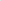 Wobec powyższego Burmistrz Miasta i Gminy Cieszanów zwraca się z prośbą do mieszkańców miejscowości Doliny o udział w konsultacjach społecznych dotyczących zmiany rodzaju miejscowości.W obecnym urzędowym nazewnictwie miejscowość Doliny występuje jako przysiółek 
wsi Kowalówka co jest niezgodnie z § 6 ust. 4 rozporządzenia Ministra Rozwoju, Pracy i Technologii 
z dnia 21 lipca 2021 r. w sprawie ewidencji miejscowości, ulic i adresów (Dz.U. poz. 1368).Klauzula informacyjna ogólnaZgodnie z art. 13 ust. 1 i 2 rozporządzenia Parlamentu Europejskiego i Rady (UE) 2016/679 z dnia 
27 kwietnia 2016 r. w sprawie ochrony osób fizycznych w związku z przetwarzaniem danych osobowych 
i w sprawie swobodnego przepływu takich danych oraz uchylenia dyrektywy 95/46/WE (ogólne rozporządzenie o ochronie danych) (Dz. Urz. UE L 119.1) informuję, że:Administrator danych osobowychAdministratorem Pana/Pani danych osobowych jest Burmistrz Miasta i Gminy Cieszanów, 
ul. Rynek 1, 37-611 Cieszanów, zwany dalej: „Administratorem”. Inspektor Ochrony Danych OsobowychInspektorem Ochrony Danych jest Piotr Władyka. Można się z nim skontaktować, pisząc na adres e-mail: iodo@cieszanow.pl lub telefonując pod numer: 668 403 811.Cel przetwarzania danych osobowychPani/Pana dane osobowe przetwarzane będą w celu:realizacji umów, której jest Pani/Pan stroną lub podjęcia działań, na Pani/Pana żądanie przed zawarciem umowy - art. 6 ust 1 lit. b RODOwypełnienia obowiązków prawnych ciążących na Urzędzie Miasta i Gminy Cieszanów - art. 6 ust. 1 lit. c RODO;Odbiorcy Państwa danych osobowychW związku z przetwarzaniem danych w celach, o których mowa w pkt 3 odbiorcami Pani/Pana danych osobowych mogą być:organy władzy publicznej oraz podmioty wykonujące zadania publiczne lub działające na zlecenie organów władzy publicznej, w zakresie i celach, które wynikają z przepisów powszechnie obowiązującego prawa;inne podmioty, które na podstawie stosownych umów podpisanych przetwarzają dane osobowe, 
dla których Administratorem jest Burmistrz Gminy i Miasta Cieszanów.Okres przechowywania danych osobowychPani/Pana dane osobowe będą przechowywane przez okres niezbędny do realizacji celów określonych 
w pkt 3, a po tym czasie przez okres oraz w zakresie wymaganym przez przepisy powszechnie obowiązującego prawaPaństwa prawa związane z przetwarzaniem danych osobowychW związku z przetwarzaniem Pani/Pana danych osobowych przysługują Pani/Panu następujące uprawnienia:prawo dostępu do danych osobowych, w tym prawo do uzyskania kopii tych danych;prawo do sprostowania (poprawiania) danych osobowych – w przypadku gdy dane są̨ nieprawidłowe lub niekompletne; prawo do usunięcia danych osobowych (tzw. prawo do bycia zapomnianym), w przypadku gdy: dane nie są już̇ niezbędne do celów, dla których były zebrane lub w inny sposób przetwarzane,osoba, której dane dotyczą̨, wniosła sprzeciw wobec przetwarzania danych osobowych,dane osobowe przetwarzane są̨ niezgodnie z prawem,dane osobowe muszą być́ usunięte w celu wywiązania się̨ z obowiązku wynikającego z przepisów prawa; prawo do żądania ograniczenia przetwarzania danych osobowych.Aby skorzystać z powyższych praw, proszę skontaktować się z naszym inspektorem ochrony danych. Ma Pani/Pan także prawo wniesienia skargi do organu nadzorczego (Prezes Urzędu Ochrony Danych Osobowych ul. Stawki 2, 00-193 Warszawa).Pani/Pana dane nie będą przekazywane do państwa trzeciego ani do organizacji międzynarodowych.  Pani/Pana dane nie będą podlegały zautomatyzowanemu przetwarzaniu.Niepodanie danych w zakresie wymaganym przez przepisy prawa może skutkować pozostawieniem sprawy bez rozpoznania.